Galveston County WCID #8 Regular Meeting of Board of Directors May 17, 2018, at 5:30 p.m.- AGENDA-Notice is hereby given that the Board of Directors of Galveston County Water Control & Improvement District No. 8 of Galveston County, Texas, will hold a regular meeting, open to the public, on Thursday, May 17, 2018, at 5:30 p.m., at 12148 15th Street, Santa Fe, Texas, within the boundaries of the District, for the purposes of considering and acting upon the following matters:Call to Order.Roll.Visitors – Ivan Langford - GCWAConsent Agenda:(A)	Approve the Minutes from April 19th, 2018. (B)	Approve the Financial Investment Report.(C)	Approve the Financial Statement.(D)	Approve to Pay Current Bills.(E)	Approve to Accept Current Month Property Tax Income Information.(F)	Approve the transfer of necessary funds as shown on the Investment Transfer Report.Old Business:New Business:Consideration and possible action to Accept Statements and Oaths of Re-Elected Officers Consideration and possible action to Reconstitute Board of DirectorsGeneral Manager’s Report.Announcements.Board Comments.Adjournment.If, during the course of the meeting covered by this Notice, the Board should determine that a closed or executive session of the Board should be held or is required in relation to any agenda item included in this Notice, then such closed or executive meeting or session, as authorized by the Texas Open Meetings Act, will be held by the Board at the date, hour, and place given in this Notice concerning any and all subjects for any and all purposes permitted by Sections 551.071-555.084 of Texas Government Code and the Texas Open Meetings Act, including, but not limited to Section 551.071, for the purpose of a private consultation with the Board's attorney on any and all subjects or matters authorized by law.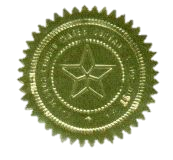 "I certify that this ‘Agenda’ was posted by  on Monday, 
May 14th, 2018, on our company website www.gcwcid8@comcast.net , 
and at 12148 15th Street, Santa Fe, Texas.”Dee Ann Hedgpeth, Office Manager